от 26 августа 2022 г. № 473Об утверждении Порядка составления проекта бюджетаОршанского муниципального района Республики Марий Элна очередной финансовый год и на плановый периодВ соответствии с абзацем 3 пункта 2 статьи 169 и пунктом 3 статьи 184 Бюджетного кодекса Российской Федерации администрация Оршанского муниципального района Республики Марий Элп о с т а н о в л я е т:1. Утвердить прилагаемый Порядок составления проекта бюджета Оршанского муниципального района Республики Марий Эл на очередной финансовый год и на плановый период.2. Признать утратившими силу постановление администрации Оршанского муниципального района Республики Марий Эл от 15 октября 2018 г. № 427 «Об утверждении Порядка составления проекта бюджета Оршанского муниципального района Республики Марий Эл на очередной финансовый год и на плановый период».3. Настоящее постановление подлежит размещению на странице администрации Оршанского муниципального района Республики Марий Эл официального интернет портала Республики Марий Эл в информационно -  телекоммуникационной сети «Интернет».4. Контроль за исполнением настоящего постановления возложить на руководителя финансового управления администрации Оршанского муниципального района Семенову И.Г.5. Настоящее постановление вступает в силу со дня подписания.Глава администрации         Оршанского 	муниципального района                                                                     А.ПлотниковУТВЕРЖДЕНпостановлением администрацииОршанского муниципального района Республики Марий Элот 26 августа 2022 г. № 473ПОРЯДОКсоставления проекта бюджетаОршанского муниципального района Республики Марий Элна очередной финансовый год и на плановый периодI. Общие положения1. Настоящий Порядок разработан в соответствии с абзацем 3 пункта 2 статьи 169 и пунктом 3 статьи 184 Бюджетного кодекса Российской Федерации и определяет правила составления проекта бюджета Оршанского муниципального района Республики Марий Эл на очередной финансовый год и на плановый период (далее – местный бюджет).2. Понятия, используемые в настоящем Порядке, означают следующее:- текущий финансовый год - год, в котором осуществляется исполнение бюджета, составление и рассмотрение проекта местного бюджета на очередной финансовый год (очередной финансовый год и плановый период);- очередной финансовый год - год, следующий за текущим финансовым годом;- плановый период - два финансовых года, следующие за очередным финансовым годом;- отчетный финансовый год - год, предшествующий текущему финансовому году;- отчетный период - отчетный финансовый год, текущий финансовый год и год, предшествующий отчетному финансовому году;- субъекты бюджетного планирования - органы местного самоуправления Оршанского муниципального района Республики Марий Эл (Собрание депутатов Оршанского муниципального района Республики Марий Эл, администрация Оршанского муниципального района Республики Марий Эл);- предельные базовые бюджетные ассигнования бюджета Оршанского муниципального района Республики Марий Эл - бюджетные ассигнования местного бюджета, объем которых рассчитан по единой методике, предусматривающей корректировку утвержденных решением Собрания депутатов Оршанского муниципального района Республики Марий Эл о местном бюджете на текущий финансовый год и на плановый период бюджетных ассигнований местного бюджета на плановый период с учетом изменений параметров прогноза социально-экономического развития Оршанского муниципального района Республики Марий Эл, принятых в текущем финансовом году изменений в решение Собрания депутатов Оршанского муниципального района Республики Марий Эл о местном бюджете на текущий финансовый год и на плановый период, внесенных в текущем финансовом году изменений в сводную бюджетную роспись местного бюджета и других факторов, установленных указанной методикой, а также расчет объема бюджетных ассигнований местного бюджета на второй год планового периода путем приведения в условия этого года базовых бюджетных ассигнований первого года планового периода исходя из непревышения общего объема базовых бюджетных ассигнований общего объема расходов местного бюджета, предусмотренного на второй год планового периода, без учета условно утверждаемых расходов;- дополнительные бюджетные ассигнования местного бюджета на очередной финансовый год и на плановый период - бюджетные ассигнования местного бюджета, объем которых рассчитан как разница между общим объемом расходов местного бюджета без учета условно утверждаемых расходов и общим объемом базовых бюджетных ассигнований в соответствующем финансовом году.II. Общие вопросы разработки проекта местного бюджета1. В целях формирования проекта местного бюджета на очередной финансовый год и на плановый период администрация Оршанского муниципального района Республики Марий Эл (далее – Администрация):а) утверждает бюджетный прогноз (изменения бюджетного прогноза) на долгосрочный период (п.6 ст. 170.1 БК РФ);б) одобряет основные показатели прогноза социально-экономического развития Оршанского муниципального района Республики Марий Эл (п. 3 ст. 173 БК РФ);в) утверждает муниципальные программы Оршанского муниципального района Республики Марий Эл (далее - муниципальные программы) и изменения в них;г) рассматривает предложения о порядке индексации заработной платы работников организаций бюджетной сферы, финансируемых за счет средств местного бюджета, денежного содержания муниципальных служащих в очередном финансовом году и плановом периоде и об объемах бюджетных ассигнований на эти цели;д) осуществляет составление проекта местного бюджета и представляет его на рассмотрение Собранию депутатов Оршанского муниципального района Республики Марий Эл;е) определяет перечень субъектов бюджетного планирования Оршанского муниципального района Республики Марий Эл.2. При формировании проекта местного бюджета финансовое управление администрации Оршанского муниципального района Республики Марий Эл (далее - Финансовое управление):а) организует разработку проекта местного бюджета;б) устанавливает перечень и сроки представления субъектами бюджетного планирования отчетных и прогнозных данных, необходимых для разработки и рассмотрения проекта местного бюджета на очередной финансовый год и на плановый период и материалов к нему;в) разрабатывает основные направления бюджетной и налоговой политики Оршанского муниципального района Республики Марий Эл;г) разрабатывает проект бюджетного прогноза (проект изменений бюджетного прогноза) на долгосрочный период; д) формирует и ведет реестр расходных обязательств Оршанского муниципального района Республики Марий Эл;е) разрабатывает проект местного бюджета, определяя основные характеристики проекта местного бюджета, порядок и методику планирования бюджетных ассигнований местного бюджета (ст. 174.2 БК РФ), распределяет расходы местного бюджета в соответствии с классификацией расходов бюджетов Российской Федерации;з) доводит до субъектов бюджетного планирования предельные объемы бюджетного финансирования на очередной финансовый год и на плановый период (включая предельные объемы расходов инвестиционного характера);и) обеспечивает методологическое руководство разработкой субъектами бюджетного планирования и администраторами доходов местного бюджета бюджетных проектировок на очередной финансовый год и на плановый период;к) согласовывает с главными администраторами (администраторами) доходов и главными администраторами (администраторами) источников финансирования дефицита местного бюджета объемы доходов и источников финансирования дефицита местного бюджета, а также поступлений от оказания платных услуг и осуществления приносящей доход деятельности;л) разрабатывает проекты программ муниципальных внутренних заимствований Оршанского муниципального района Республики Марий Эл, муниципальных гарантий Оршанского муниципального района Республики Марий Эл на основании данных, представленных Администрацией;м) осуществляет оценку ожидаемого исполнения местного бюджета за текущий финансовый год;н) составляет и представляет в Администрацию проект решения Собрания депутатов Оршанского муниципального района Республики Марий Эл (далее – решение) о местном бюджете на очередной финансовый год и на плановый период, а также документы и материалы, представляемые одновременно с проектом решения о местном бюджете;о) разрабатывает прогноз основных параметров консолидированного бюджета Оршанского муниципального района Республики Марий Эл;п) осуществляет иные полномочия в соответствии с действующим законодательством.3. Отдел экономики администрации Оршанского муниципального района Республики Марий Эл (далее – отдел экономики):а) разрабатывает основные показатели прогноза социально-экономического развития Оршанского муниципального района Республики Марий Эл на среднесрочный период;б) представляет в Финансовое управление основные показатели прогноза социально-экономического развития Оршанского муниципального района Республики Марий Эл на среднесрочный период по форме согласно приложению № 1 к настоящему Порядку, используемые в качестве исходных данных для расчета доходов местного бюджета;в) определяет состав расходов инвестиционного характера и параметры муниципальной поддержки субъектов инвестиционной деятельности в форме муниципальных гарантий Оршанского муниципального района Республики Марий Эл;г) формирует перечень муниципальных программ и обеспечивает методологическое руководство по разработке муниципальных программ;д) согласовывает предложения субъектов бюджетного планирования, являющихся ответственными исполнителями муниципальных программ, по внесению изменений в соответствующие муниципальные программы;е) разрабатывает проект муниципальной адресной инвестиционной программы на соответствующий год в разрезе объектов капитального строительства и мероприятий в отношении данных объектов с указанием отраслей отдельно по объектам капитального строительства муниципальной собственности Оршанского муниципального района Республики Марий Эл;ж) устанавливает перечень и сроки представления в отдел экономики субъектами бюджетного планирования отчетных и прогнозных данных, необходимых для разработки основных показателей прогноза социально-экономического развития Оршанского муниципального района Республики Марий Эл.4. Отдел по управлению муниципальным имуществом и земельными ресурсами администрации Оршанского муниципального района Республики Марий Эл разрабатывает проект программы приватизации муниципального имущества Оршанского муниципального района Республики Марий Эл на очередной финансовый год и на плановый период.5. При формировании проекта бюджета:5.1) субъекты бюджетного планирования:а) представляют в Финансовое управление реестры расходных обязательств;б) готовят и в пределах своей компетенции реализуют предложения по оптимизации состава закрепленных за соответствующими главными распорядителями (распорядителями) средств местного бюджета расходных обязательств и объема ассигнований, необходимых для их исполнения (в пределах бюджета субъекта бюджетного планирования);в) осуществляют свои полномочия в отношении бюджетных ассигнований местного бюджета, в том числе выделяемых на реализацию муниципальных программ, по которым они являются ответственными исполнителями, включая бюджетные ассигнования местного бюджета, предусмотренные главным распорядителям средств местного бюджета, являющимся соисполнителями (участниками) соответствующих муниципальных программ;г) представляют в Финансовое управление предложения по распределению по кодам классификации расходов бюджетов бюджетных ассигнований на очередной финансовый год и на плановый период (обоснования бюджетных ассигнований), выделяемых на реализацию соответствующих муниципальных программ;д) формируют предложения по внесению изменений в соответствующие муниципальные программы;е) распределяют по главным распорядителям средств местного бюджета, являющимся соисполнителями (участниками) соответствующих муниципальных программ, бюджетные ассигнования на очередной финансовый год и на плановый период, выделяемые на реализацию муниципальных программ;ж) представляют паспорта (проекты паспортов) соответствующих муниципальных программ (проекты актов о внесении изменений в указанные паспорта), а также иную информацию по соответствующим муниципальных программам для внесения Собранию депутатов Оршанского муниципального района Республики Марий Эл одновременно с проектом решения о местном бюджете;з) формируют предложения по распределению по кодам классификации расходов бюджетов бюджетных ассигнований на очередной финансовый год и на плановый период (обоснования бюджетных ассигнований) по соответствующим непрограммным направлениям деятельности;и) представляют в Финансовое управление и отдел экономики материалы, необходимые для разработки проекта местного бюджета;к) представляют в Финансовое управление предложения по вопросам соответствующей сферы деятельности, необходимые для подготовки пояснительной записки к проекту решения о местном бюджете;л) готовят другие данные и материалы, необходимые для составления проекта местного бюджета;5.2) главные администраторы (администраторы) доходов местного бюджета представляют в Финансовое управление информацию о прогнозе поступлений в местный бюджет налоговых и неналоговых доходов на очередной финансовый год и на плановый период по форме согласно приложению № 2 к настоящему Порядку; 5.3) главные администраторы (администраторы) источников финансирования дефицита местного бюджета представляют в Финансовое управление информацию о прогнозе поступлений по источникам финансирования дефицита местного бюджета.III. Разработка проекта местного бюджета1. В проекте решения Собрания депутатов Оршанского муниципального района Республики Марий Эл о местном бюджете должны содержаться основные характеристики местного бюджета.К основным характеристикам местного бюджета относятся общий объем доходов бюджета, общий объем расходов бюджета и дефицит бюджета, а также иные показатели, установленные Бюджетным кодексом Российской Федерации, законами Республики Марий Эл, муниципальными правовыми актами Оршанского муниципального района Республики Марий Эл.2. В проекте решения о местном бюджете в том числе должны быть определены следующие характеристики:источники финансирования дефицита местного бюджета;верхний предел муниципального внутреннего долга Оршанского муниципального района Республики Марий Эл по состоянию на 1 января года, следующего за очередным финансовым годом и каждым годом планового периода, с указанием в том числе верхнего предела долга по муниципальным гарантиям.3. Составление проекта местного бюджета осуществляется администрацией Оршанского муниципального района Республики Марий Эл в соответствии с действующим законодательством и начинается не позднее чем за 10 месяцев до начала очередного финансового года.Составление проекта местного бюджета основывается на:1) положениях послания Президента Российской Федерации Федеральному Собранию Российской Федерации, определяющих бюджетную политику (требования к бюджетной политике) в Российской Федерации;2) основных направлениях бюджетной и налоговой политики Оршанского муниципального района Республики Марий Эл;3) прогнозе социально-экономического развития Оршанского муниципального района Республики Марий Эл;4) бюджетном прогнозе (проекте бюджетного прогноза, проекте изменений бюджетного прогноза) на долгосрочный период;5) муниципальных программах (проектах муниципальных программ, проектах изменений указанных программ).4. Отдел экономики организует разработку и представляет на утверждение в администрацию Оршанского муниципального района Республики Марий Эл основные показатели прогноза социально - экономического развития Оршанского муниципального района Республики Марий Эл, положенные в основу проекта местного бюджета. 5. Финансовое управление организует разработку:проектировок основных показателей местного бюджета;проекта решения Собрания депутатов Оршанского муниципального района Республики Марий Эл о местном бюджете;бюджетного прогноза (проекта бюджетного прогноза, проекта изменений бюджетного прогноза) на долгосрочный период.6. Проектировки основных показателей местного бюджета разрабатываются одновременно с проектом решения о местном бюджете на основе основных показателей прогноза социально-экономического развития Оршанского муниципального района Республики Марий Эл.7. Первый этап формирования местного бюджета включает:разработку субъектами бюджетного планирования прогноза развития отраслей экономики и материалов, необходимых для разработки соответствующих разделов прогноза социально-экономического развития Оршанского муниципального района Республики Марий Эл;составление предварительного прогноза социально-экономического развития Оршанского муниципального района Республики Марий Эл;составление предварительного реестра расходных обязательств.На основании представленных отделом экономики основных показателей прогноза социально-экономического развития Оршанского муниципального района Республики Марий Эл Финансовое управление осуществляет разработку основных характеристик местного бюджета, распределение расходов местного бюджета в соответствии с классификацией расходов бюджетов и проектировок основных доходов и расходов местного бюджета.8. Второй этап формирования местного бюджета - распределение субъектами бюджетного планирования предельных объемов бюджетного финансирования в соответствии с классификацией расходов бюджетов и по получателям бюджетных средств с учетом результатов деятельности субъектов бюджетного планирования, а также разработка указанными субъектами предложений о проведении структурных и организационных преобразований в отраслях экономики и социальной сфере, об отмене муниципальных нормативных правовых актов Оршанского муниципального района Республики Марий Эл, исполнение которых влечет расходование бюджетных средств, не обеспеченное реальными источниками финансирования, о приостановлении действия указанных муниципальных нормативных правовых актов Оршанского муниципального района Республики Марий Эл или об их поэтапном введении.Одновременно Финансовое управление в соответствии с перечнем муниципальных программ, подлежащих финансированию за счет средств местного бюджета, определяет объемы их финансирования на очередной финансовый год и на плановый период.9. Разработка и согласование субъектами бюджетного планирования показателей проекта местного бюджета, представляемых одновременно с ним документов и материалов, а также составляемого в виде приложения к решению о местном бюджете перечня правовых актов (статей, отдельных пунктов статей, подпунктов, абзацев), действие которых отменяется или приостанавливается в связи с тем, что местным бюджетом не предусмотрены средства на их реализацию, завершается не позднее 15 октября года, предшествующего очередному финансовому году.10. Администрация с 25 октября по 15 ноября года, предшествующего очередному финансовому году, рассматривает основные показатели прогноза социально-экономического развития Оршанского муниципального района Республики Марий Эл, проект местного бюджета, другие документы и материалы, характеризующие бюджетно-финансовую политику в очередном финансовом году и плановом периоде, представленные Финансовым управлением, субъектами бюджетного планирования. 11. Администрация не позднее 15 ноября текущего года вносит на рассмотрение Собранию депутатов Оршанского муниципального района Республики Марий Эл проект решения о местном бюджете, документы и материалы в соответствии со статьей 184.2 Бюджетного Кодекса Российской Федерации.12. Администрация одновременно с внесением проекта местного бюджета в Собрание депутатов Оршанского муниципального района Республики Марий Эл представляет в Министерство финансов Республики Марий документы и материалы, указанные в Перечне документов и материалов, подлежащих представлению местными администрациями, необходимых для подготовки заключения о соответствии требованиям бюджетного законодательства Российской Федерации проекта местного бюджета, внесенного в представительный орган муниципального образования, утвержденном постановлением Правительства Республики Марий Эл от 24 июля 2008 г. № 198 «О Порядке представления местными администрациями документов и материалов, необходимых для подготовки заключения о соответствии требованиям бюджетного законодательства Российской Федерации проекта местного бюджета, внесенного в представительный орган муниципального образования».13. График составления проекта бюджета Оршанского муниципального района Республики Марий Эл установлен в приложении № 3 к настоящему Порядку._____________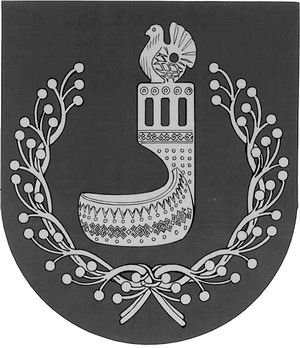 МАРИЙ ЭЛ РЕСПУБЛИКЫНОРШАНКЕ МУНИЦИПАЛЬНЫЙ РАЙОНЫН АДМИНИСТРАЦИЙЖЕПУНЧАЛАДМИНИСТРАЦИЯОРШАНСКОГО МУНИЦИПАЛЬНОГО РАЙОНАРЕСПУБЛИКИ МАРИЙ ЭЛПОСТАНОВЛЕНИЕ